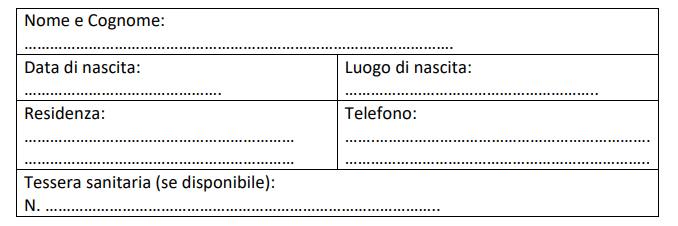 Ho letto, mi è stata illustrata in una lingua nota ed ho del tutto compreso la Nota Informativa redatta dalla Agenzia Italiana del Farmaco (AIFA) del vaccino: “______________________________”Ho riferito al Medico le patologie, attuali e/o pregresse, e le terapie in corso di esecuzione.Ho avuto la possibilità di porre domande in merito al vaccino e al mio stato di salute ottenendo risposte esaurienti e da me comprese.Sono stato correttamente informato con parole a me chiare. Ho compreso i benefici ed i rischi della vaccinazione, le modalità e le alternative terapeutiche, nonché le conseguenze di un eventuale rifiuto o di una rinuncia al completamento della vaccinazione con la seconda dose, se prevista.Sono consapevole che qualora si verificasse qualsiasi effetto collaterale sarà mia responsabilità informare immediatamente il mio Medico curante e seguirne le indicazioni.Accetto di rimanere nella sala d’aspetto per almeno 15 minuti dalla somministrazione del vaccino per assicurarsi che non si verifichino reazioni avverse immediate.Acconsento ed autorizzo la somministrazione del vaccino “_________________________________”.Data e Luogo _________________________________________     Firma della Persona che riceve il vaccino o del suo Rappresentante legale____________________________Rifiuto la somministrazione del vaccino “___________________________________”.Data e Luogo _________________________________Firma della Persona che riceve il vaccino o del suo Rappresentante legale _____________________________Professionisti Sanitari dell’equipe vaccinale1.Nome e Cognome (Medico)_______________________________________________Confermo che il Vaccinando ha espresso il suo consenso alla Vaccinazione, dopo essere stato adeguatamente informato.          Firma ____________________________________________________2.Nome e Cognome (Medico o altro Professionista Sanitario)______________________________________Ruolo____________   Confermo che il Vaccinando ha espresso il suo consenso alla vaccinazione, dopo essere stato adeguatamente informato.   Firma ____________________________________________________